Ciepłe i zimne powietrze
– zabawa badawcza, dostrzeganie działania ciepłego powietrza, stosowanie określeń przeciwstawnych:zimne – ciepłe, szybko – wolno. Zanim przystąpimy do przeprowadzenia eksperymentu, przypominamy dzieciom, 
że ze sprzętów elektrycznych możemy korzystać tylko pod nadzorem osoby dorosłej.
Prezentujemy dziecku suszarkę do włosów i sposób jej działania. Dziecko wymienia zastosowania suszarki. Odczuwając podmuch powietrza, określa jego temperaturę. Przygotowujemy z dzieckiem papierowy wachlarz 
i proponujemy, aby pomachało nim szybko na wysokości swojej twarzy i sprawdziło, czy czuje podmuchpowietrza. Następnie wybieramy dwie lalki i moczy im włosy. Jedną lalkę sadzamy na środku dywanu i za pomocą wachlarza próbujemy wysuszyć jej włosy. 
Po chwili sprawdzamy efekty. Drugą lalkę sadzamy w innym miejscu i wyjaśniamy, że jej włosy będziemy suszyć suszarką. Po pewnym czasie dotykamy i porównujemy włosy obu lalek oraz wyjaśniamy, co się stało. Opisujemy strumień powietrza powstały przez machanie wachlarzem i strumienia powietrza wydobywającego się z suszarki. 
Stosujemy określenia: wolno – szybko, ciepłe/gorące – zimne.Cele – dziecko:• obserwuje działanie suszarki do włosów,• stosuje określenia przeciwstawne: szybko – wolno, zimne – ciepłe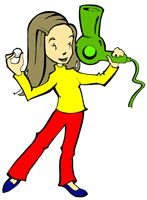 Pomoce:
 papierowy wachlarz, 
suszarka, dwie lalki, 
miska z wodą lub rozpylacz do wody